Rešitve: MATDZ/ s. 5213. manjše, večje, enako      enako, večje, manjše14. 2. zapis, 4. zapis, 2. zapis, 4. zapis15. 20dm:2dm=10, NE, enote ne zapišemo, ker smo izračunali, KOLIKO KOŠČKOV vrvice je narezal.DRUV bližini ne deluje noben rudnik.Na Koroški Beli imamo tovarno Acroni-pomembna gospodarska dejavnost je INDUSTRIJA.TJAREŠITVE ( DZ str. 32 in 33):֎ naloga 26:2. Wrong. A cat says miaow.3. Wrong. A cock says cock-a-doodle-doo.4. Wrong. A dog says bow-wow.5. Wrong. A robber says ''Help''.֎ naloga 27a:
The donkey, the dog, the cat and the cock ran away from home. They walked and walked and WALKED. The NIGHT came. The animals came to a small HOUSE in the woods. The donkey looked through a WINDOW. '' ROBBERS!''They've got FOOD. I'm HUNGRY!''The dog climbed on the DONKEY, the CAT climbed on the dog and the COCK climbed on the cat.Then they started singing very loud. It was hee-haw, bow-wow, miaow and cock – a – doodle-doo at the same time. The robbers ran away.And the ANIMALS lived happily ever afterNAVODILA ZA DELO: SREDA, 25.3.2020NIT V različnih živilih (hrani)  so različne snovi, ki jih potrebujemo za rast, razvoj in gibanje. Prehranska piramida prikazuje, katera živila uživamo vsak dan in koliko naj jih bo. Največ moramo pojesti živil iz spodnje skupine. Preriši ali kopiraj in nalepi prehransko piramido. Povleci črte in dopolni z besedami: sadje, mleko, zelenjava, kruh žita, maščoba, meso, sladkarije.Napiši kaj si danes pojedel. Kaj meniš ali si se ustrezno prehranjeval? Česa je bilo preveč? Česa premalo?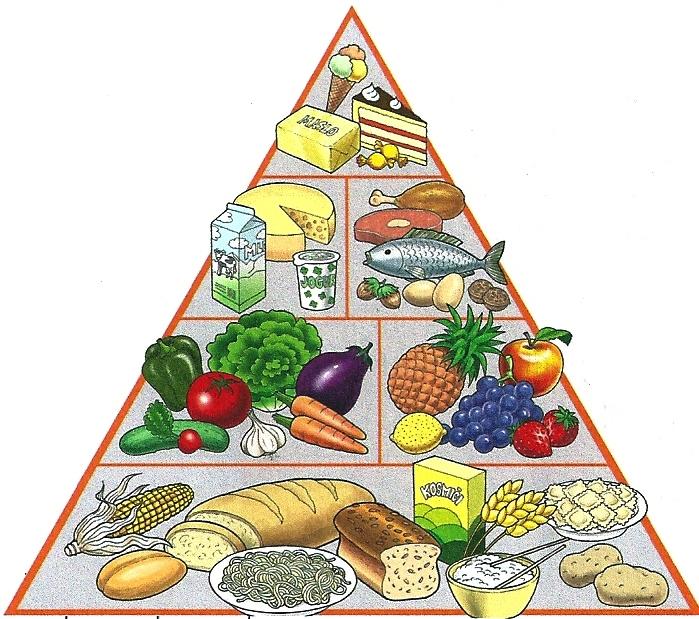 RECEPT ZA SLASTNE MAFINE BREZ SLADKORJA1,5 banane4 jajca1, 5 skodelice kokosove moke1 žlička cimetamalo vanilije v prahu¼ žličke sode bikarbone¼ žličke soli¼ skodelice kokosovega oljaPosebej zmešaj suhe sestavine in posebej tekoče. Potem vse skupaj dobro premešaj, da dobiš gladko zmes. V pekač pripravi papirčke za mafine. Če nimaš posebnega pekača, peci v kakšnem drugem, ožjem pekaču.Peci na 180  stopinj Celzija, 30-35 min                                                 Pa dober tek!ŠPOPoglej preglednico. Napiši svoje ime, izpiši  vaje in jih opravi.Primer: MAJA - 10 vojaških poskokov, 10 žabjih poskokov,10 poskokov s koleni do prsi, 10 žabjih poskokov.ČRKUJ SVOJE IME IN PRIIMEK IN SE ZMIGAJMATPreberi  besedili v zelenih okvirčkih v DZ/ str. 53.Zapis v zvezek: Besedilne nalogeMatjaž vsak dan prekolesari  9 km. Koliko bo prekolesaril v enem tednu?R.:   9km.7=63km  (lahko tudi brez enot)O: V enem tednu bo prekolesaril 63 km. (Ne pozabi na enoto.)Reši naloge: DZ/str. 53, 54SLJ-  KNJIŽEVNOSTOdpri berilo na str. 14, 15.  Glasno preberi pesem Jedilnik, kjer te pesnik vabi na svetovno pojedino besed. Preberi jo še enkrat, da boš slišal/a kako se pesnik Niko Grafenauer igra z besedami. Katera hrana ti je bila na potovanju najbolj všeč?V pesmi poišči besede, ki se rimajo in jih izpiši. Poišči in napiši še nekaj besed, ki se rimajo na kraje v bližini tvojega doma (primer: Jesenice – potice). Zapis v zvezek:                  Jedilnik – Niko GrafenauerDunaj – zunaj,Lusake -….NE POZABI, DANES MAMICE IN MAME PRAZNUJEJO MATERINSKI DAN. RAZVESELIŠ JIH LAHKO Z VOŠČILNICO, OBJEMOM, S POMOČJO V GOSPODINJSTVU, Z ZVONČKI S TRAVNIKA ALI PA NA SVOJ ČISTO POSEBEN NAČIN.A – 10 ŽABJIH POSKOKOVM –  10 VOJAŠKIH POSKOKOV (BURPEES)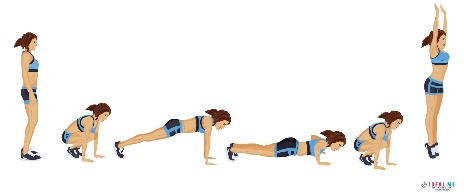 B – 10 SKLECN -  10 POČEPOVC – 10 POSKOKOV Z NOGAMI NARAZEN IN SKUPAJ 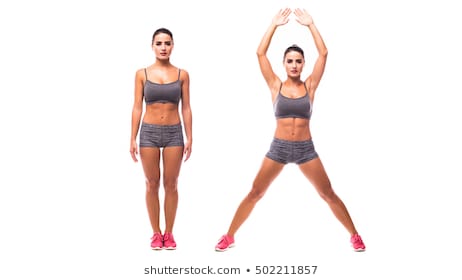 O - PLANK ALI DESKA DRŽI 1 MINUTO 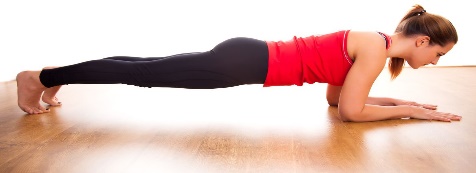 Č  -  PLANK ALI DESKA DRŽI 45 SEKUND P -   SED OB STENI (WALL SIT) DRŽI 1 MINUTO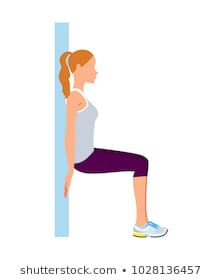 D – 10 POČEPOVR -  10 SKLECE – 10 ZAJČJIH POSKOKOVS -  10 TREBUŠNJAKOVF -  SED OB STENI (WALL SIT) DRŽI 45 SEKUNDŠ –  10 VRTENJE  ROK (ARM CIRCLES)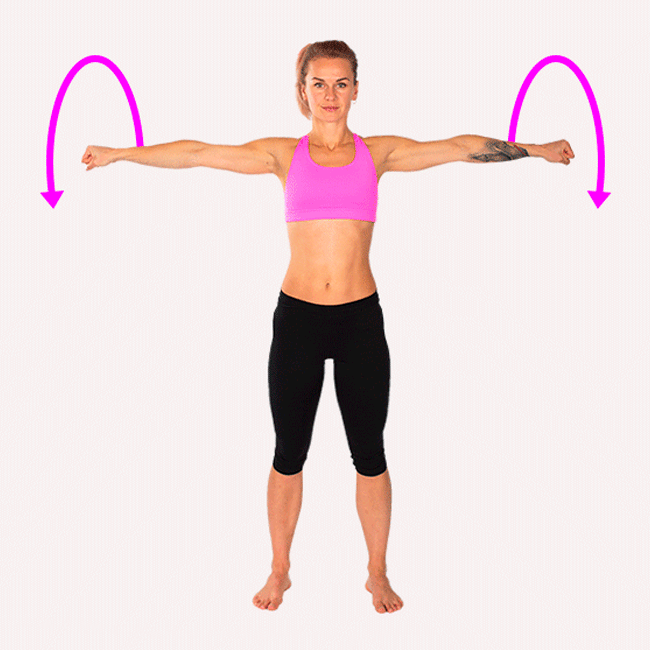 G – 10 POSKOKOV PO ENI NOGIT – 10 HRBTNIH VAJH – 10 TREBUŠNJKOVU – 10 ZAJČJIH POSKOKOVI – 10 VOJAŠKIH POSKOKOV (BURPEES)V - 10 POSKOKOV Z NOGAMI NARAZEN IN SKUPAJ J -  10 POSKOKOV S KOLENI DO PRSIZ – 10 POSKOKOV PO ENI NOGIK – 10 HRBTNIH Ž - 10 ZAJČJIH POSKOKOVL – 10 TREBUŠNJAKOV